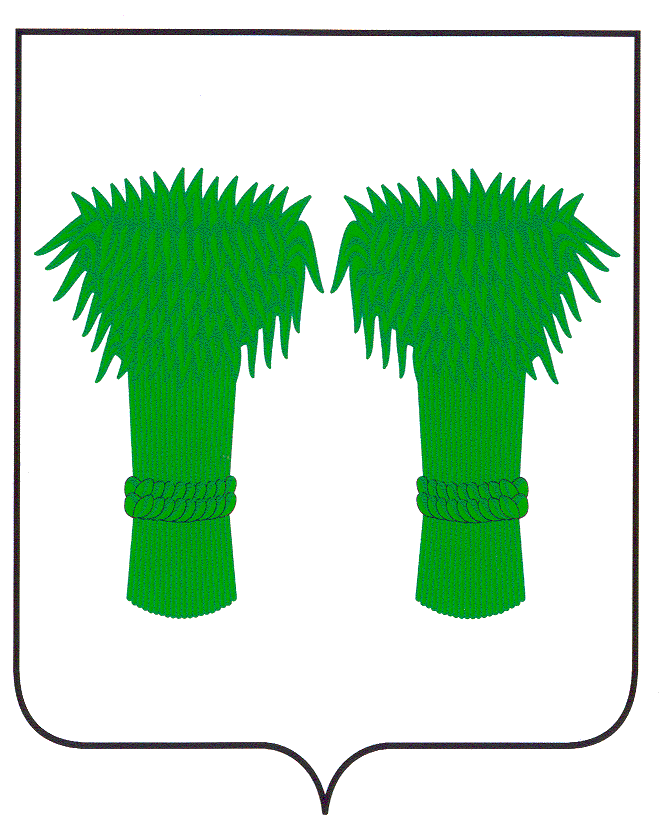  МУНИЦИПАЛЬНЫЙ  ВЕСТНИК                                       информационный бюллетень                                 Официальное издание районного Собрания депутатов и                               администрации Кадыйского муниципального районаРОССИЙСКАЯ ФЕДЕРАЦИЯКОСТРОМСКАЯ ОБЛАСТЬАДМИНИСТРАЦИЯ КАДЫЙСКОГО МУНИЦИПАЛЬНОГО РАЙОНАПОСТАНОВЛЕНИЕ «  17  »    ноября     2016 г.                                                                                                                                                    №   324В соответствии с Постановлением Правительства Российской Федерации от 15.04.2014г. № 345 «Об утверждении государственной программы Российской Федерации «Обеспечение общественного порядка и противодействие преступности», постановлением администрации Костромской области от 24.06.2014г. № 262-а «Об утверждении государственной программы Костромской области «Обеспечение безопасности населения и территорий на 2015-2020 годы», постановлением администрации Кадыйского муниципального района от 23.09.2016г. № 279 «О создании рабочей группы по реализации муниципальной программы «Профилактика правонарушений в Кадыйском муниципальном районе на 2017-2020 годы», руководствуясь Уставом Кадыйского муниципального района,ПОСТАНОВЛЯЮ:1.Утвердить Программу «Профилактика правонарушений в Кадыйском муниципальном районе на 2017-2020 г.г.» (Приложение)	2. Финансовому отделу администрации Кадыйского муниципального района (Кузнецова Н. А.) при формировании бюджета района на очередной финансовый год предусматривать ежегодно средства на реализацию Программы	3. Установить, что в ходе реализации Программы, мероприятия и объемы их финансирования подлежат ежегодной корректировке с учетом возможностей бюджета4. Контроль за исполнением настоящего постановления возложить на первого заместителя главы администрации района       	 5. Настоящее постановление вступает в силу с момента его подписания и подлежит официальному опубликованию.		Глава администрацииКадыйского муниципального района В.В. ЗайцевПриложение № 1к постановлению администрации Кадыйского муниципального района от «17» ноября 2016  года №324МУНИЦИПАЛЬНАЯ ПРОГРАММА«ПРОФИЛАКТИКА ПРАВОНАРУШЕНИЙВ КАДЫЙСКОМ МУНИЦИПАЛЬНОМ РАЙОНЕ на 2015 – 2020 годы»Паспорт программы «ПРОФИЛАКТИКА ПРАВОНАРУШЕНИЙВ КАДЫЙСКОМ МУНИЦИПАЛЬНОМ РАЙОНЕ на 2015 – 2020 годы»ХАРАКТЕРИСТИКА ПРОБЛЕМЫ, НА РЕШЕНИЕ КОТОРОЙ НАПРАВЛЕНА ПРОГРАММА Достижение целей и решение задач программы «Профилактика правонарушений в Кадыйском муниципальном районе Костромской области на 2017-2020г.г.» обеспечивается путем выполнения мероприятий, сгруппированных в три раздела: -меры по борьбе с преступностью и иными противоправными посягательствами. Профилактика правонарушений среди несовершеннолетних , лиц без определенного места жительства и занятий, освобожденных из мест лишения свободы, а также граждан, осужденных к мерам наказания без изоляции от общества;-меры по противодействию экстремизму и терроризму. Меры по профилактике организации незаконной миграции; -профилактика коррупционных проявлений.1. Мероприятия раздела «Меры по борьбе с преступностью и иными противоправными посягательствами. Профилактика правонарушений среди несовершеннолетних, лиц без определенного места жительства и занятий, освобожденных из мест лишения свободы, а также граждан, осужденных к мерам наказания без изоляции от общества» включает в себя следующие основные мероприятия:1) проведение комплекса мероприятий по поддержанию необходимого уровня защищенности прав и свобод человека и гражданина, предусматривающего: проведение оперативно-профилактических мероприятий, направленных на выявление и предупреждение фактов сокрытия организациями и индивидуальными предпринимателями реально выплачиваемой заработанной платы; проведение оперативных и контрольных мероприятий по выявлению мошеннических схем ухода от налогообложения, пресечению фактов незаконного возмещения из бюджета налога на добавленную стоимость; проведение рейдов по пресечению фактов незаконной реализации алкогольной и табачной продукции;2) профилактика преступлений и правонарушений в общественных местах и на улицах, предусматривающая: заключение соглашений с частными охранными предприятиями, службами безопасности, органами внутренних дел, органами местного самоуправления с целью участия в охране общественного порядка;проведение индивидуально-профилактической разъяснительной работы с лицами неформальных молодежных группировок; участие в организации формирований правоохранительной направленности (добровольных народных дружин, молодежных оперативных отрядов, внештатных сотрудников полиции) в охране общественного порядка на территории Кадыйского муниципального района Костромской области; оказание помощи лицам, находящимся в общественных местах в состоянии алкогольного, наркотического или иного токсического опьянения, обеспечение эффективного взаимодействия полиции и органов здравоохранения при решении вопроса о необходимости оказания помощи данной категории лиц;3) профилактика правонарушений среди несовершеннолетних, лиц без определенного места жительства и занятий, освобожденных из мест лишения свободы, а также граждан, осужденным к мерам наказания без изоляции от общества, предусматривает собой: Выявление несовершеннолетних оказавшихся в трудной жизненной ситуации, семей из группы риска нуждающихся в помощи по индивидуальным программа реабилитации;проведение работы в отношении лиц, осужденных к наказаниям без лишения свободы, по предоставлению им временного места жительства в учреждениях социального обслуживания, оформлению документов, удостоверяющих личность; оказание консультативной помощи по вопросам социально-правовой защиты, реабилитационных услуг лицам, освободившимся из мест лишения свободы, осужденным к наказаниям, не связанным с лишением свободы; проведение работы в отношении граждан пожилого возраста и инвалидов без определенного места жительства и занятий, осужденных к наказаниям без изоляции от общества по вопросам социально-бытового и социально-медицинского обеспечения жизнедеятельности, психолого-педагогической помощи, социально-правовой защиты, реабилитационных услуг. 2. Мероприятия раздела «Меры по противодействию экстремизму и терроризму. Меры по профилактике организации незаконной миграции» включают в себя следующие основные мероприятия:1) разработка и осуществление комплекса мероприятий по повышению антитеррористической защищенности сооружений с массовым пребыванием граждан; проведение мониторинга проявлений религиозного и национального экстремизма в Кадыйском районе Костромской области; проведение «круглых столов» по теме «Профилактика экстремизма и терроризма в молодежной среде. Источники ассоциального поведения учащихся»распространение памяток о поведении в случае террористических актов;   2) проведение комплекса мероприятий направленных на профилактику правонарушений в сфере миграции, включающего в себя: рассмотрение вопросов обеспечения миграционной стабильности, совершенствования взаимодействия и профилактики в сфере миграции на межведомственных комиссиях и совещаниях; проведение оперативно-профилактических мероприятий под условным наименованием «Нелегальный мигрант»; 3. Мероприятия раздела «Профилактика коррупционных проявлений» включают в себя следующие основные действия:1) проведение мероприятий пропагандистского характера, направленных на освещение в средствах массовой информации деятельности органов местного самоуправления Кадыйского муниципального района Костромской области по противодействию коррупции; 2) организация и проведение комплекса мер, направленных на снижение уровня криминализации ключевых отраслей экономики;3) организация проведения проверок фактов несоблюдения муниципальными служащими ограничений, запретов  связанных с прохождением муниципальной службы и неисполнения обязанностей, установленных в целях противодействия коррупции,   
нарушения ограничений, касающихся получения подарков и порядка их сдачи. Оценка достижения цели и задач программы «Профилактика правонарушений в Кадыйском муниципальном районе Костромской области на 2017-2020г.г.»1) остаток нераскрытых тяжких и особо тяжких преступлений по отношению к показателю 2015 года, процентов.При расчете показателя применяются данные статистической отчетности ПП №10 МО МВД России «Макарьевский»; ; 2) доля тяжких и особо тяжких преступлений, совершенных на улицах, по отношению к показателю 2015 года, процентов.При расчете показателя применяются данные статистической отчетности ПП №10 МО МВД России «Макарьевский»; 3) уровень повторной преступности лиц, осужденных к наказаниям, не связанным с лишением свободы и иным мерам уголовно-правового характера (от количества указанных лиц, прошедших по учетам), процентов.При расчете показателя применяются данные статистической отчетности УФСИН России по Костромской области в Кадыйском районе;4) доля преступлений, совершенных ранее судимыми лицами, в общем числе раскрытых преступлений, процентов.При расчете показателя применяются данные статистической отчетности  ПП №10 МО МВД России «Макарьевский»; 5) доля преступлений совершенных иностранными гражданами от общего количества зарегистрированных преступлений.При расчете показателя применяются данные статистической отчетности ПП №10 МО МВД России «Макарьевский»;  УФМС России по Костромской области в Кадыйском районе;6)  количество мероприятий по межведомственному взаимодействию по вопросам профилактики экстремизма и терроризма , процентов;При расчете показателя применяются данные статистической отчетности  ПП №10 МО МВД России «Макарьевский».7) количество мероприятий по привлечению СМИ и общественности к вопросам профилактики экстремизма и терроризма, профилактики правонарушений , процентов.8) уровень привлечения к исправительным работам для отбывания наказания, процентов, При расчете показателя применяются данные статистической отчетности УФСИН России по Костромской области в Кадыйском районе;9) уровень привлечения к обязательным работам для отбывания наказания, процентов; При расчете показателя применяются данные статистической отчетности УФСИН России по Костромской области в Кадыйском районе;10)  количество преступлений среди  несовершеннолетних, процентов; При расчете показателя применяются данные статистической отчетности  ПП №10 МО МВД России «Макарьевский»11) доля  преступлений, совершённых в общественных местах , процентов; При расчете показателя применяются данные статистической отчетности  ПП №10 МО МВД России «Макарьевский»12) количество интернет-запросов, единиц. При расчете показателя применяются данные статистической отчетности  системного администратора администрации Кадыйского муниципального района;отдела  образования администрации Кадыйского муниципального района Костромской области;13) количество проведенных конкурсов, направленных на профилактику правонарушений, единиц. При расчете показателя применяются данные отдела  образования   администрации Кадыйского муниципального района Костромской области.14) количество подростков и молодежи в возрасте от 11 до 30 лет, вовлеченных в программные профилактические мероприятия по сравнению с 2015 годом, единиц.При расчете показателя применяются данные отдела  образования   администрации Кадыйского муниципального района Костромской области и отдела культуры администрации Кадыйского муниципального района.Срок реализации Программы- 2017-2020г.г.Оценка достижения цели и задач программы «Профилактика правонарушений в Кадыйском муниципальном районе Костромской области на 2017-2020г.г.»определяется на основании показателя: уровень достижения запланированных значений показателей (индикаторов) программы,  процентов.Показатель определяется как отношение среднего значения исполненных показателей (индикаторов) программы, входящих в муниципальную программу, к среднему значению запланированных показателей (индикаторов) программы, входящих в программу.Показатель определяется по формуле:где:Dd – уровень достижения запланированных значений показателей (индикаторов) программы, входящих в муниципальную  программу;D0 - среднее значение запланированных показателей (индикаторов) подпрограмм, входящих в муниципальную программу в текущем году, единиц;D1 - среднее значение исполненных показателей (индикаторов) программ, входящих в муниципальную  программу, в текущем году, единиц.Показатель рассчитывается на основании отчетности соисполнителей и участников муниципальной программы.  РЕСУРСНОЕ ОБЕСПЕЧЕНИЕ ПРОГРАММЫ  Реализацию мероприятий Программы предполагается осуществить за счет финансирования из средств бюджета Кадыйского муниципального района, а также текущего финансирования основной деятельности муниципального заказчика  и исполнителей программных мероприятий.Кроме того, для реализации мероприятий Программы могут привлекаться внебюджетные финансовые средства и иные поступления, использование которых не противоречит действующему законодательству.Общий  объем финансовых ресурсов для реализации Программы составляет 123   тыс. рублей, в том числе: средства местного бюджета – 73,0_тыс. руб. МЕХАНИЗМ РЕАЛИЗАЦИИ ПРОГРАММЫФормы и методы реализации Программы определяются муниципальным заказчиком – администрацией  Кадыйского муниципального района. Координатором Программы являются администрация Кадыйского муниципального района, которая :1) осуществляет текущее управление и координацию деятельности исполнителей, обеспечивая их согласованные действия по реализации программных мероприятий, по целевому и эффективному использованию финансовых средств;2) осуществляет контроль за выполнением мероприятий Программы, организует ведение отчетности по Программе и обеспечивает сбор информации о ходе реализации Программы с ответственных Исполнителей.  3) обеспечивает подготовку и предоставление предложений по финансированию мероприятий Программы на очередной финансовый год;4)  осуществляет мониторинг результатов реализации Программы;5) подготавливает проекты постановлений администрации Кадыйского муниципального районам о внесении изменений в Программу;6)  проводит оценку эффективности реализации Программы.Исполнители Программы в ходе реализации:1) обеспечивают согласованные действия по подготовке и реализации программных мероприятий, представляют в установленном порядке бюджетную заявку на ассигнования из местного  бюджета для финансирования Программы на очередной финансовый год;2) предоставляют координатору Программы отчетность о ходе реализации программных мероприятий;3) несут ответственность за ненадлежащее и несвоевременное исполнение программных мероприятий, рациональное использование выделяемых на их реализацию бюджетных средств;4) вносят предложения по совершенствованию механизма реализации Программы.Объем финансирования мероприятий Программы за счет средств местного бюджета ежегодно подлежит уточнению в установленном порядке при формировании проекта бюджета на очередной финансовый год. При изменении объемов бюджетного финансирования координатор в установленном порядке уточняет объем финансирования по каждому мероприятию, а также количество и перечень мероприятий Программы. Исполнение Программы осуществляется в пределах средств, предусмотренных на ее реализацию в бюджете района на соответствующий год. Реализация мероприятий Программы, предусматривающих приобретение товаров, выполнение работ и оказания  услуг для государственных и муниципальных нужд за счет бюджетных средств, осуществляется на основании государственных и муниципальных контрактов в соответствии с Федеральным законом от 05 апреля 2013 года № 44-ФЗ «О  контрактной системе в сфере закупок товаров, работ, услуг для обеспечения государственных и муниципальных нужд»ЭФФЕКТИВНОСТЬ РЕАЛИЗАЦИИ ПРОГРАММЫОжидаемый конечный результат – снижение уровня преступности на территории Кадыйского муниципального района . Предполагается, что общий экономический эффект от реализации мероприятий Программы будет достигнут за счет снижения криминогенной обстановки в районе, повышения эффективной защиты частной, государственной, муниципальной и иной собственности от преступных посягательств, повышения эффективности борьбы с уличной преступностью.Социальная эффективность реализации мероприятий Программы будет выражена в повышении уровня доверия населения Кадыйского муниципального района к органам власти в сфере обеспечения безопасности и повышении уровня правовой культуры граждан.При расчете значения показателя применяются данные органов государственной статистики и ведомственной отчетности. Оценка эффективности Программы будет производиться путем сравнения текущего значения целевого показателя с базовым показателем  2015 года.МЕРОПРИЯТИЯ МУНИЦИПАЛЬНОЙ ПРОГРАММЫ  «ПРОФИЛАКТИКА ПРАВОНАРУШЕНИЙ В КАДЫЙСКОМ МУНИЦИПАЛЬНОМ РАЙОНЕ» НА 2017 – 2020ГОДЫПАСПОРТПодпрограммы "Противодействие злоупотреблению наркотическими средствами и их незаконному обороту в Кадыйском муниципальном районе на 2017–2020 годы" муниципальной программы "Профитлактика правонарушений в Кадыйском муниципальном районе на 2017 - 2020 годы"Перечень мероприятий по реализации  подпрограммы "Противодействие злоупотребления наркотическими средствами и их незаконному обороту в Кадыйском муниципальном районе  на 2017 – 2020 гг."  муниципальной программы "Профилактика правонарушений в Кадыйском муниципальном районе на 2017- 2020 годы"РОССИЙСКАЯ ФЕДЕРАЦИЯ    КОСТРОМСКАЯ ОБЛАСТЬАДМИНИСТРАЦИЯ КАДЫЙСКОГО МУНИЦИПАЛЬНОГО РАЙОНАПОСТАНОВЛЕНИЕ01 декабря  2016 г. 		                                                                                                                                       №  334О внесении изменений в постановлениеадминистрации Кадыйского муниципальногорайона №308 от 27.10.2016 года	В целях  выполнения полномочий по вопросам местного значения Кадыйского муниципального района, руководствуясь Уставом Кадыйского муниципального района 	ПОСТАНОВЛЯЮ:Внести в постановление администрации Кадыйского муниципального района от 27.10.2016 года № 308 «О перечне муниципальных программ Кадыйского муниципального района» следующие изменения и дополнения:Приложение к постановлению изложить в новой редакции (Приложение).П.4 постановления изложить в следующей редакции«4. Настоящее постановление вступает в силу с момента его официального опубликования.»	2. Ответственным исполнителям муниципальных программ разработать муниципальные  программы согласно утвержденного перечня.	3.	Контроль за выполнением настоящего постановления возложить на заместителя главы по социально- экономическим вопросам администрации Кадыйского муниципального района.          4.  Настоящее постановление вступает в силу с момента его официального опубликования.Глава администрацииКадыйского муниципального района     В.В. ЗайцевПриложениек постановлению администрацииКадыйского муниципального районаот 01 декабря  2016 г. № 334Перечень муниципальных  программ Кадыйского муниципального района на 2017 год<*> Соисполнители муниципальных  программ и подпрограмм, а также основные направления муниципальных программ Кадыйского муниципального района могут быть изменены в рамках подготовки проектов муниципальных программ  Кадыйского муниципального района.РОССИЙСКАЯ ФЕДЕРАЦИЯКОСТРОМСКАЯ ОБЛАСТЬАДМИНИСТРАЦИЯ КАДЫЙСКОГО МУНИЦИПАЛЬНОГО РАЙОНАПОСТАНОВЛЕНИЕ05  декабря 2016 г.					                                                                                        № 336О порядках утверждения, измененияи введения в действие предельных максимальныхтарифов на перевозки пассажиров и багажана территории Кадыйского муниципальногорайона Костромской областиВ целях проведения единой государственной политики в области ценообразования на услуги по перевозке пассажиров и багажа по регулируемым тарифам на территории Кадыйского района, в соответствии с Уставом автомобильного транспорта и городского наземного электрического транспорта, Федеральным законом от 13 июля 2015 года N 220-ФЗ "Об организации регулярных перевозок пассажиров и багажа автомобильным транспортом и городским наземным электрическим транспортом в Росси                                                                                                                                                                                         йской Федерации и о внесении изменений в отдельные законодательные акты Российской Федерации", Постановлением Правительства Российской Федерации от 7 марта 1995 года N 239 "О мерах по упорядочению государственного регулирования цен (тарифов)", Законом Костромской области от 18 ноября 2009 года N 539-4-ЗКО "Об организации транспортного обслуживания населения в Костромской области", руководствуясь Уставом Кадыйского муниципального района:ПОСТАНОВЛЯЮ1. Утвердить:1) порядок утверждения, изменения и введения в действие предельных максимальных тарифов на перевозки пассажиров и багажа автомобильным транспортом  по маршрутам регулярных перевозок на территории Кадыйского района (приложение №1);2. Контроль за исполнением настоящего постановления возложить на первого заместителя главы  администрации Кадыйского муниципального района. 3. Настоящее постановление вступает в силу со дня его официального опубликования.Глава администрацииКадыйского муниципального района    В.В. Зайцев                                                             Приложение N 1к постановлению администрацииКадыйского муниицпального районаот  05 декабря 2016 г. N 336ПОРЯДОКутверждения, изменения и введения в действие предельныхмаксимальных тарифов на перевозки пассажиров и багажаавтомобильным транспортом по маршрутам регулярныхперевозок на территории Кадыйского района1. Настоящий Порядок разработан в соответствии с Федеральными законами от 8 ноября 2007 года N 259-ФЗ "Устав автомобильного транспорта и городского наземного электрического транспорта", от 13 июля 2015 года N 220-ФЗ "Об организации регулярных перевозок пассажиров и багажа автомобильным транспортом и городским наземным электрическим транспортом в Российской Федерации и о внесении изменений в отдельные законодательные акты Российской Федерации", Постановлениями Правительства Российской Федерации от 7 марта 1995 года N 239 "О мерах по упорядочению государственного регулирования цен (тарифов)", от 14 февраля 2009 года N 112 "Об утверждении Правил перевозок пассажиров и багажа автомобильным транспортом и городским наземным электрическим транспортом", Законом Костромской области от 18 ноября 2009 года N 539-4-ЗКО "Об организации транспортного обслуживания населения в Костромской области".2. В настоящем Порядке используются следующие понятия:1) регулирующий орган - администрация Кадыйского муниципального района, уполномоченный в области регулирования цен (тарифов);2) тарифы - ценовые ставки, по которым осуществляются расчеты между перевозчиками и пассажирами;3) предельные максимальные тарифы - максимально допустимые размеры тарифов, утвержденные регулирующим органом;4) период регулирования - срок действия предельного максимального тарифа (тарифов), утвержденного регулирующим органом;5) текущий период регулирования - период регулирования, на который устанавливаются и в течение которого действуют предельные максимальные тарифы, утвержденные регулирующим органом;6) очередной период регулирования - период регулирования, следующий за текущим периодом регулирования;7) отчетный период регулирования - период регулирования, предшествующий текущему периоду регулирования;8) необходимая валовая выручка перевозчика - расчетный объем денежных средств, необходимых перевозчику для полного возмещения затрат на обслуживание маршрута (маршрутов) соответствующего сообщения (далее - маршрут (маршруты) и получения экономически обоснованной прибыли;9) утверждение предельных максимальных тарифов - принятие (издание) в установленном порядке регулирующим органом нормативного правового акта, определяющего предельные максимальные тарифы.Понятия "маршрут регулярных перевозок", "перевозчик", "регулярные перевозки" используются в значениях, указанных в Федеральном законе от 8 ноября 2007 года N 259-ФЗ "Устав автомобильного транспорта и городского наземного электрического транспорта".3. Настоящий Порядок применяется регулирующим органом и перевозчиками в ходе представления, проверки обосновывающих документов и материалов, расчета и утверждения предельных максимальных тарифов на перевозку пассажиров и багажа автомобильным транспортом  по маршрутам регулярных перевозок на территории Кадыйского района.4. Решение об установлении тарифов принимается Главой администрации Кадыйского муниципального района в форме постановления Администрации Кадыйского муниципального района с учетом рекомендаций коллегии при Главе администрации.
5. Перевозчики при расчете с пассажирами применяют тарифы, не превышающие предельные максимальные тарифы, утвержденные регулирующим органом в соответствии с настоящим Порядком.6. Регулирующий орган в соответствии с настоящим Порядком:1) утверждает (пересматривает) предельные максимальные тарифы либо принимает решение о продлении срока их действия;2) проводит необходимые контрольные мероприятия по проверке:достоверности и обоснованности представляемых перевозчиками сведений, документов и материалов, указанных в пункте 46 настоящего Порядка;правильности применения перевозчиками и эффективности действия утвержденных предельных максимальных тарифов;3) в случае необходимости запрашивает у перевозчика дополнительные материалы для подтверждения экономической обоснованности затрат.7. Перевозчики обязаны:1) оказывать услуги по перевозке пассажиров по ценам, не превышающим установленного предельного максимального тарифа для данного вида маршрута;2) обеспечивать своевременность представления в администрацию Кадыйского муниципального района документов и материалов, указанных в пунктах 45, 46 настоящего Порядка;3) представлять по запросу регулирующего органа документы и материалы, необходимые для утверждения (пересмотра) предельных максимальных тарифов, а также для осуществления контрольных мероприятий, предусмотренных законодательством и настоящим Порядком.8. Перевозчики вправе обращаться в регулирующий орган за разъяснениями по вопросам применения настоящего Порядка и утвержденных предельных максимальных тарифов.9. Регулирующим органом утверждаются предельные максимальные тарифы (единые) по муниципальным маршрутам регулярных перевозок пассажиров и багажа автомобильным транспортом.10. Единые предельные максимальные тарифы утверждаются на основании данных, представленных перевозчиками, оказывающими данные услуги на территории Кадыйского муниципального района Костромской области.11. Расчет предельных максимальных тарифов осуществляется исходя из принципа обязательного ведения перевозчиками раздельного учета доходов и затрат по всем видам осуществляемой деятельности.12. При расчете предельных максимальных тарифов для перевозчиков, в отношении которых ранее не осуществлялось  регулирование тарифов, и не имеющих фактических данных о расходах, расчет и установление тарифов на перевозку пассажиров и багажа осуществляется на основании планируемых показателей деятельности таких перевозчиков. При этом регулирующим органом принимаются во внимание расходы перевозчиков, осуществляющих аналогичные виды деятельности в сопоставимых условиях.13. В случае если регулирующий орган при рассмотрении представленных для утверждения предельных максимальных тарифов документов и материалов (в том числе бухгалтерской, налоговой или статистической отчетности), результатов деятельности перевозчика за отчетный период регулирования либо на основании проведенных контрольных мероприятий выявляет экономически необоснованные расходы, не связанные с регулируемой деятельностью перевозчика, он исключает соответствующие суммы из необходимой валовой выручки перевозчика при утверждении тарифов на очередной период регулирования.14. Для удобства денежного обращения и облегчения расчетов населения с субъектами регулирования (перевозчиками) регулирующий орган вправе произвести обоснованное округление предельных максимальных тарифов до целых или половинных значений рубля с превышением или снижением установленного уровня рентабельности.15. Срок действия утверждаемых предельных максимальных тарифов на перевозки, не может быть менее шести месяцев, за исключением случаев пересмотра предельных максимальных тарифов по одному из оснований, установленных п.16 настоящего Порядка.16. Основаниями для пересмотра предельных максимальных тарифов являются:изменение нормативных правовых актов в сфере транспортного обслуживания, действующих на момент утверждения предельного максимального тарифа (тарифов);инициатива организации, оказывающей услуги по перевозке пассажиров и багажа, перевозчика и (или) органа местного самоуправления муниципального образования Кадыйского района, на территории которого оказываются услуги по перевозке пассажиров и багажа, либо регулирующего органа в случаях, установленных Законом Костромской области от 18 ноября 2009 года N 539-4-ЗКО "Об организации транспортного обслуживания населения в Костромской области".17. По истечении текущего периода регулирования регулирующий орган должен осуществить утверждение новых тарифов либо продлить срок их действия (определить новый текущий период регулирования).18. Методами регулирования предельных максимальных тарифов являются:1) метод экономически обоснованных расходов (затрат), при использовании которого тарифы на перевозку рассчитываются путем деления расчетного объема необходимой валовой выручки на прогнозный объем оказания услуг по перевозке в очередном периоде регулирования в соответствии с настоящим Порядком;2) метод индексации:а) при использовании которого осуществляется индексация (на индексы роста цен, установленные Министерством экономического развития Российской Федерации) статей затрат, предусмотренных в ранее установленных предельных максимальных тарифах, или документально подтвержденных фактических затрат за соответствующий период регулирования;б) при использовании которого осуществляется индексация (на индекс роста цен установленный Министерством экономического развития Российской Федерации) ранее установленных предельных максимальных тарифов.19. Выбор метода регулирования тарифов на перевозку осуществляется регулирующим органом. При этом метод индексации не может применяться в отношении одного и того же предельного максимального тарифа более двух периодов регулирования подряд.20. Тарифы на перевозки пассажиров методом экономически обоснованных расходов (затрат) рассчитываются исходя из расчетного объема необходимой валовой выручки перевозчика и прогнозируемого объема оказания данного вида услуг.21. Порядок учета и признания расходов и доходов перевозчиков, оказывающих услуги по пассажирским перевозкам автомобильным транспортом, осуществляется на основании Инструкции по учету доходов и расходов по обычным видам деятельности на автомобильном транспорте, утвержденной Приказом Министерства транспорта Российской Федерации от 24 июня 2003 года N 153 "Об утверждении инструкции по учету доходов и расходов по обычным видам деятельности на автомобильном транспорте".22. Себестоимость перевозки пассажиров определяется как общая сумма расходов (затрат) на оказание соответствующих услуг. Определение состава таких расходов (затрат) и оценка их обоснованности производятся в соответствии с главой 25 Налогового кодекса Российской Федерации, Положением по бухгалтерскому учету "Расходы организации ПБУ10/99", утвержденным Приказом Министерства финансов Российской Федерации от 6 мая 1999 года N 33н "Об утверждении положения по бухгалтерскому учету "Расходы организации ПБУ10/99".23. Затраты по перевозке пассажиров определяются по каждому виду маршрутов.24. При отсутствии нормативов по отдельным статьям расходов расчеты производятся исходя из:договоров, заключенных перевозчиком по результатам проведения торгов или по иным основаниям, предусмотренным законодательством Российской Федерации;фактических данных деятельности перевозчика за отчетный период регулирования, скорректированных на индекс изменения роста цен, установленный Министерством экономического развития Российской Федерации;фактически складывающегося уровня цен (тарифов) на соответствующие виды товаров (услуг), скорректированного на индекс изменения роста цен, установленного Министерством экономического развития Российской Федерации.25. Затраты на оплату труда включают в себя затраты на оплату труда водителей и кондукторов, занятых на соответствующих маршрутах. При этом необходимое количество транспортных средств на маршрутах определяется исходя из установленного расписания движения по всем обслуживаемым маршрутам с учетом коэффициента выхода на линию. Затраты на оплату труда основных производственных рабочих складываются исходя из фактической численности (но не более нормативной) и среднемесячной заработной платы, исчисленной на основании тарифных ставок, доплат, премий, в соответствии с принятыми у перевозчика системами оплаты труда, определяемыми отраслевыми тарифными соглашениями и предусмотренными в коллективном договоре, с учетом фактического фонда оплаты труда этих категорий работников, сложившегося за предшествующий период.26. При отсутствии расчета фонда оплаты труда, соответствующего отраслевому тарифному соглашению, затраты на оплату труда определяются на основании фактических затрат на оплату труда за предшествующий период, скорректированных на индекс, установленный Министерством экономического развития Российской Федерации.27. Распределение затрат на оплату труда по видам деятельности осуществляется пропорционально доле пробега транспортных средств по данному виду деятельности в общем объеме пробега транспортных средств перевозчика.28. Страховые взносы в государственные внебюджетные фонды рассчитываются исходя из прогнозируемого фонда оплаты труда в соответствии с законодательством Российской Федерации.29. Расходы на материалы, топливо и электрическую энергию включают в себя:1) для автомобильного транспорта - расходы на топливо и материалы (масла и смазки), рассчитанные в соответствии с Распоряжением Министерства транспорта Российской Федерации от 14 марта 2008 года N АМ-23-р "О введении в действие методических рекомендаций "Нормы расхода топлив и смазочных материалов на автомобильном транспорте", руководствами по эксплуатации транспортных средств, составленными заводами-изготовителями, а также исходя из фактически сложившихся на рынке цен на топливо и материалы, скорректированных на индекс роста цен, определенный Министерством экономического развития Российской Федерации. Расходы на топливо и материалы (масла и смазки) принимаются с учетом фактических затрат, сложившихся за предшествующий период;2) расходы на материалы, рассчитанные исходя из нормированного расхода масел и смазок, определенного в соответствии с руководствами по эксплуатации транспортных средств, составленными заводами-изготовителями, а также исходя из фактически сложившихся на рынке цен на указанные материалы, скорректированных на индекс роста цен, определенный Министерством экономического развития Российской Федерации.30. Расходы на материалы принимаются с учетом фактических затрат, сложившихся за предшествующий период.31. Расходы на приобретение и замену изношенных автомобильных шин определяются исходя из рассчитанных норм списания шин, нормативного пробега транспортного средства и цен приобретения шин, не превышающих их сложившийся уровень и скорректированных на индекс роста цен, определенный Министерством экономического развития Российской Федерации. Расходы на приобретение и замену изношенных автомобильных шин принимаются с учетом фактических затрат, сложившихся за предшествующий период.32. Расходы на техническое обслуживание и ремонт транспортных средств (далее, соответственно, - обслуживание и ремонт) планируются исходя из затрат на приобретение материалов, запасных частей, нормативного пробега транспортного средства и рыночных цен, установленных поставщиками продукции, исходя из анализа конъюнктуры рынков идентичной продукции и фактических отпускных цен производителей продукции, с учетом положений учетной политики перевозчика. Расходы на техническое обслуживание и ремонт транспортных средств принимаются с учетом фактических затрат, сложившихся за предшествующий период.33. Затраты на обслуживание и ремонт определяются в соответствии с Положением о техническом обслуживании и ремонте подвижного состава автомобильного транспорта, утвержденным Министерством автомобильного транспорта РСФСР от 20 сентября 1984 года, и (или) руководствами производителей по эксплуатации транспортных средств (в части периодичности замены комплектующих и проведения ремонтов), и сложившейся на рынке стоимости необходимых запасных частей и материалов, скорректированных на индекс роста цен, определенный Министерством экономического развития Российской Федерации.34. Затраты на амортизацию основных средств определяются исходя из балансовой стоимости основных средств (транспортных средств) и норм амортизационных отчислений по каждому их виду.35. Нормы амортизации транспортных средств определяются:1) для транспортных средств, введенных в эксплуатацию до 2002 года, в соответствии с Постановлением Совета Министров СССР от 22 октября 1990 года N 1072 "О единых нормах амортизационных отчислений на полное восстановление основных фондов народного хозяйства СССР";2) для транспортных средств, введенных в эксплуатацию позднее 2002 года, в соответствии с Постановлением Правительства Российской Федерации от 1 января 2002 года N 1 "О Классификации основных средств, включаемых в амортизационные группы" и Положением по бухгалтерскому учету ПБУ N 6/01 "Учет основных средств", утвержденным Приказом Министерства финансов Российской Федерации от 30 марта 2001 года N 26н "Об утверждении положения по бухгалтерскому учету ПБУ N 6/01 "Учет основных средств".36. К прочим прямым расходам относятся статьи затрат, которые непосредственно связаны с обеспечением перевозок, но не отнесены ни к одной из ранее перечисленных, в том числе:расходы на оплату труда диспетчеров, контролеров, ремонтного персонала и уплату страховых взносов в государственные внебюджетные фонды;расходы на аренду транспортных средств (но не более чем сумма амортизационных отчислений и налогов и сборов), непосредственно участвующих в перевозке пассажиров, содержание стоянок и гаражей;расходы на услуги автовокзала;расходы на уплату транспортного налога на транспортные средства, используемые для перевозок;расходы на проведение технического осмотра транспортных средств, используемых для перевозок;расходы на обязательное страхование гражданской ответственности владельцев транспортных средств, используемых для перевозок;иные расходы, связанные с осуществлением перевозок.37. К общеэксплуатационным относятся расходы, связанные с общим руководством и обслуживанием перевозчика, которые распределяются между видами деятельности в соответствии со способом, предусмотренным учетной политикой перевозчика, либо пропорционально объему получаемой выручки (в случае, если учетной политикой подобные положения не предусмотрены).Кроме того, перевозчиками на данную статью расходов могут быть отнесены суммы налогов, сборов и платежей, начисленные в соответствии с законодательством Российской Федерации.38. Расчет прибыли производится по следующим составляющим с обоснованием заявляемого размера:капитальные вложения (реконструкция, модернизация, развитие), реализация которых предполагает экономический эффект, превышающий соответствующие затраты;выплата дивидендов и других доходов из прибыли после уплаты налогов;уплата процентов и иные расходы по кредитам, привлеченным для осуществления капитальных вложений и пополнения оборотного капитала (за исключением расходов, относимых на уменьшение базы налога на прибыль);прочие экономически обоснованные расходы, относимые на прибыль после налогообложения;налоги (по видам налогов).39. Расчет тарифов с использованием метода экономически обоснованных расходов (затрат) осуществляется путем деления величины необходимой валовой выручки (суммы всех статей затрат, предприятий, участвующих в расчете тарифа и необходимой прибыли) на плановый объем транспортной работы.40. Расчет тарифов с использованием метода индексации осуществляется:а) путем умножения следующих статей затрат: топливо, горюче-смазочные материалы, запчасти, шины, прочие расходы в действующем тарифе, установленном регулирующим органом, на официальный прогнозный индекс роста цен, установленный Министерством экономического развития Российской Федерации на регулируемый период.б) путем умножения установленного тарифа на официальный  прогнозный индекс роста цен, установленный Министерством экономического развития Российской Федерации на регулируемый период.41. За каждое место багажа, разрешенного к провозу по маршрутам регулярных перевозок, взимается плата в зависимости от расстояния перевозки.42. Утверждение (пересмотр) предельных максимальных тарифов осуществляются путем открытия и рассмотрения дел об утверждении тарифов.43. Для утверждения предельных максимальных тарифов на очередной период регулирования (далее - утверждение тарифов) методом экономически обоснованных расходов (затрат) перевозчики не позднее 15 сентября текущего периода регулирования представляют в регулирующий орган предложение об утверждении тарифов, которое состоит из письменного заявления об утверждении тарифов, подписанного руководителем организации либо индивидуальным предпринимателем и заверенного печатью (при наличии), и прилагаемых к нему обосновывающих документов и материалов.44. Регулирующий орган открывает дело об утверждении тарифов в течение 5 рабочих дней со дня представления предложения об утверждении тарифов.45. В заявлении об утверждении тарифа должны содержаться:1) сведения о регулируемой организации (индивидуальном предпринимателе): наименование, реквизиты, юридический и почтовый адреса, адрес электронной почты, контактные телефоны и факс, Ф.И.О. руководителя и сотрудника, ответственного за представление документов;2) основания, по которым заявитель обратился в регулирующий орган для утверждения тарифов;3) требования, с которыми заявитель обращается (вид тарифа);4) предлагаемые уровни тарифов;5) расчет заявителя предлагаемого уровня тарифа;6) реестр документов, представленных на тарифное регулирование, с указанием количества листов и наименования документов.46. К заявлению должны быть приложены (в оригиналах или надлежащим образом заверенных копиях) следующие документы:1) учредительные документы перевозчика в актуальной редакции, свидетельство о государственной регистрации юридического лица или индивидуального предпринимателя, свидетельство о постановке на налоговый учет, а также информация о возможности применения специальных налоговых режимов (при наличии);2) полный перечень договоров на обслуживание соответствующих маршрутов, заключенных между перевозчиком и уполномоченным органом государственной власти (органом местного самоуправления), и их копии, заверенные данным органом, включая все дополнительные соглашения и приложения;3) копии всех паспортов обслуживаемых маршрутов с необходимыми согласованиями и (или) иной документ, свидетельствующий об утверждении маршрутной сети и заверенный уполномоченным органом государственной власти либо органом местного самоуправления (с указанием номеров рейсов и маршрутов, начальных и конечных пунктов следования, протяженности маршрутов и количества совершаемых рейсов);4) приказ об учетной политике перевозчика (при наличии);5) штатное расписание и трудовые договоры основного персонала; коллективный договор; документ, подтверждающий участие перевозчика в отраслевом тарифном соглашении (при наличии);6) индивидуальные предприниматели, использующие труд наемных работников, представляют Положение об оплате труда (при его наличии), копии договоров гражданско-правового характера, иные сведения о системе оплаты труда;7) форма 1 "Бухгалтерский баланс", пояснительная записка к балансу;8) для перевозчиков, в отношении которых ранее уже осуществлялось государственное регулирование тарифов, - форма 2 "Отчет о прибылях и убытках" с расшифровкой (кроме перевозчиков, применяющих специальные налоговые режимы) по состоянию на 1 января, 1 апреля и 1 июля текущего периода регулирования;9) для перевозчиков, в отношении которых ранее не осуществлялось государственное регулирование тарифов, - форма 2 "Отчет о прибылях и убытках" с расшифровкой (кроме перевозчиков, применяющих специальные налоговые режимы) за период осуществления регулируемой деятельности по состоянию на последнюю отчетную дату;10) для перевозчиков, применяющих упрощенную систему налогообложения, - копия книги учета доходов и расходов организаций и индивидуальных предпринимателей;11) для перевозчиков - индивидуальных предпринимателей, не ведущих книгу учета доходов и расходов в соответствии с налоговым законодательством, - копии документов, подтверждающих расходы по статьям затрат:горюче-смазочные материалы;шины;техническое обслуживание и ремонт;общехозяйственные (накладные расходы);12) для перевозчиков, применяющих специальные налоговые режимы, - налоговая декларация за финансовый год, предшествующий текущему периоду регулирования, с отметкой налогового органа о принятии;13) расчет затрат, включаемых в тариф на перевозки в муниципальном, межмуниципальном и смежном межрегиональном сообщении, по форме согласно приложению N 1 к настоящему Порядку;14) приказ перевозчика об установлении норм расхода топлива и смазочных материалов;15) приказ перевозчика о закреплении автотранспортных средств по видам перевозок;16) справка о размере компенсационных выплат и имеющейся по указанным выплатам задолженности, а также о количестве перевезенных пассажиров льготных категорий за отчетный период и истекший период текущего периода регулирования;17) формы федерального статистического наблюдения (за исключением перевозчиков, являющихся субъектами малого предпринимательства) за финансовый год, предшествующий текущему, и 1 квартал (1 полугодие) текущего финансового года (для перевозчиков, в отношении которых ранее уже осуществлялось регулирование тарифов) или за период осуществления регулируемой деятельности по состоянию на последнюю отчетную дату (для перевозчиков, в отношении которых ранее не осуществлялось регулирование тарифов):форму N П-4 "Сведения о численности, заработной плате и движении работников", утвержденную Приказом Росстата от 24 сентября 2014 года N 580 "Об утверждении статистического инструментария для организации федерального статистического наблюдения за численностью, условиями и оплатой труда работников, деятельностью в сфере образования, науки, инноваций и информационных технологий";форму N 65-автотранс "Сведения о деятельности автомобильного транспорта", утвержденную Приказом Росстата от 18 августа 2014 года N 527 "Об утверждении статистического инструментария для организации федерального статистического наблюдения за деятельностью в сфере транспорта";18) акты комиссионного обследования пассажиропотоков по маршрутам, подписанные уполномоченными должностными лицами;19) копии договоров лизинга, аренды, кредита со всеми приложениями с документами, подтверждающими оплату заявленных платежей;20) анализ доходов по контрольным билетам (ежемесячный);21) сводную информацию перевозчика о выручке, полученной от реализации билетов, с указанием количества перевезенных пассажиров и выполненных рейсов в разрезе маршрутов за предшествующий отчетный год и последний отчетный период (квартал, полугодие, 9 месяцев) с разбивкой по месяцам.47. Документы представляются в регулирующий орган на электронном и бумажном носителях. При этом документы на бумажных носителях (в том числе расчетные таблицы и копии документов) должны быть прошиты, пронумерованы, подписаны руководителем и заверены печатью (при наличии).48. При представлении документов перевозчиками по собственной инициативе могут быть представлены иные документы и материалы, которые, по их мнению, имеют существенное значение.49. К акту обследования пассажиропотоков прилагается пояснительная записка, содержащая сведения о выручке по платной категории пассажиров по дням обследования.50. Обследования пассажиропотока могут осуществляться как сплошным методом обследования, так и в форме выборочных обследований.51. Анализ структуры пассажиропотока предполагает выделение всех льготных категорий пассажиров, определенных действующим законодательством.52. При проведении выборочных обследований в репрезентативную выборку должны быть включены маршруты, максимально полно характеризующие весь пассажирооборот перевозчика за соответствующий период времени.53. Для получения квалифицированного заключения по обследованию пассажиропотока рекомендуется привлекать независимые экспертные организации, имеющие опыт соответствующих обследований.54. При проведении обследования пассажиропотока без привлечения независимых экспертных организаций обследование осуществляется комиссией в составе представителей перевозчика и представителей органов местного самоуправления.55. Для организации рассмотрения дела об утверждении тарифов, открываемого по результатам рассмотрения документов и материалов, указанных в пунктах 45-46 настоящего Порядка, руководитель регулирующего органа назначает уполномоченного по делу из числа работников регулирующего органа.56. В процессе проверки обосновывающих документов и расчета тарифов регулирующий орган вправе запросить дополнительные материалы, относящиеся к деятельности по перевозке пассажиров и багажа, по обоснованию предлагаемых уровней тарифов и определить срок их представления.57. Перевозчик обязан представить дополнительно запрошенные материалы в определенный регулирующим органом срок.58. В случае избрания для расчета и утверждения тарифа метода экономически обоснованных расходов (затрат) регулирующий орган проводит экспертизу обоснованности объемов осуществляемых перевозок и затрат, предлагаемых для включения в необходимую валовую выручку перевозчика.59. По итогам экспертизы регулирующий орган готовит экспертное заключение, содержащее характеристику расходов, включаемых в необходимую валовую выручку, величину и причины их отклонения от сумм, предложенных перевозчиками.60. Экспертное заключение, помимо общих мотивированных выводов и рекомендаций, должно содержать:1) анализ экономической обоснованности расходов по статьям затрат и обоснование объемов перевозок пассажиров и багажа;2) анализ экономической обоснованности величины прибыли, необходимой для эффективного функционировании регулируемых организаций;3) сравнительный анализ динамики расходов и величины необходимой прибыли по отношению к предыдущему периоду регулирования (при наличии).61. Решение о рекомендациях об утверждении предельных максимальных тарифов принимается на заседании коллегии при Главе администрации (далее - правление регулирующего органа), не позднее 20 декабря года, предшествующего периоду регулирования, на который устанавливаются тарифы.62. Заинтересованные перевозчики вправе присутствовать на заседании правления регулирующего органа, на котором рассматривается вопрос об утверждении предельных максимальных тарифов. Неявка заинтересованных перевозчиков на заседание правления регулирующего органа не является препятствием для рассмотрения материалов и принятия нормативного правового акта об утверждении предельных максимальных тарифов.63. Не позднее чем за день до заседания правления регулирующего органа, на котором будет рассматриваться вопрос об утверждении предельных максимальных тарифов, регулирующий орган знакомит заинтересованных перевозчиков с материалами данного заседания в части, их касающейся, а также с подготовленным проектом нормативного правового акта.64. Нормативный правовой акт, содержащий тарифное решение регулирующего органа, подлежит официальному опубликованию в порядке, установленном для официального опубликования подобных актов, и вступает в силу со дня, указанного в акте.65. Копия нормативного правового акта об утверждении предельных максимальных тарифов в течение 5 рабочих дней со дня принятия данного нормативного правового акта направляется заинтересованным перевозчикам.66. Дело об утверждении тарифов может быть закрыто без утверждения предельных максимальных тарифов при представлении перевозчиком обосновывающих документов, не отвечающих требованиям, установленным в пунктах 45-46 настоящего Порядка, либо представлении недостоверных сведений, обосновывающих тарифы на перевозку, в случае, если указанные недостатки не устранены в срок до 20 декабря текущего периода регулирования.67. Регулирующий орган осуществляет контроль (надзор) за правильностью применения перевозчиками установленных предельных максимальных тарифов на перевозку. Порядок и формы проведения контрольных мероприятий, а также порядок и формы реализации их результатов определяются в соответствии с законодательством Российской Федерации.                                                                                                                                                                                                                                                          Приложение N 1к Порядку утверждения, измененияи введения в действие предельныхмаксимальных тарифов на перевозкипассажиров и багажа автомобильнымтранспортом  по маршрутам регулярных перевозокна территории Кадыйского районаФОРМАРАСЧЕТ ЗАТРАТ, ВКЛЮЧАЕМЫХ В ТАРИФ ПЕРЕВОЗЧИКОМ________________________________________________муницип./межмуниц./смежн. межрегион. перевозки(необходимое подчеркнуть)                 Руководитель организации        _________               _______________________________________                                                                         (подпись)                                                             (Ф.И.О.)                  "___" _____________ 201__ годаРОССИЙСКАЯ ФЕДЕРАЦИЯ    КОСТРОМСКАЯ ОБЛАСТЬАДМИНИСТРАЦИЯ КАДЫЙСКОГО МУНИЦИПАЛЬНОГО РАЙОНАПОСТАНОВЛЕНИЕ  « 09 » декабря 2016 г.				 			                                 № 341         Об утверждении Плана проверок	В соответствии с постановлениями администрации Кадыйского муниципального района Костромской области от 04.03.2014 года № 84 «Об утверждении Положения о секторе внутреннего муниципального финансового контроля администрации Кадыйского муниципального района Костромской области», от 04.03.2014 года № 83 «Об утверждении порядка осуществления полномочий сектором внутреннего муниципального финансового контроля администрации Кадыйского муниципального района Костромской области по внутреннему муниципальному финансовому контролю», руководствуясь Уставом Кадыйского муниципального районаПОСТАНОВЛЯЮ1. Утвердить План контрольных мероприятий по осуществлению внутреннего муниципального финансового контроля администрации Кадыйского муниципального района Костромской области на 2017 год (Приложение).2. Контроль за исполнением настоящего постановления оставляю за собой.3. Настоящее постановление вступает в силу со дня его подписания и подлежит опубликованию.Глава администрацииКадыйского муниципального района  В.В.ЗайцевПриложениек постановлению администрацииКадыйского муниципального района                                                                                                                                                   от « 09 » декабря 2016 г.№ 341 План контрольных мероприятий по осуществлению внутреннего муниципального  финансового контроля администрации Кадыйского муниципального района Костромской области на 2017 год.Об утверждении Программы «Профилактика правонарушений в Кадыйском муниципальном районе  на 2017-2020г.г.»1. Ответственный исполнитель программыАдминистрация Кадыйского муниципального района Юридический отдел администрации Кадыйского муниципального района2. Соисполнители программыОтдел образования администрации Кадыйского муниципального района;Отдел культуры, молодежи и спорта администрации Кадыйского муниципального района3. Участники программыПП №10 МО МВД России «Макарьевский»Администрация Кадыйского муниципального района;Отдел образования администрации Кадыйского муниципального района;Отдел культуры, молодежи и спорта администрации Кадыйского муниципального района;ОГБУЗ «Кадыйская РБ»ОГКУ "Центр занятости населения по Кадыйскому району"Органы местного самоуправления сельских поселений Кадыйского муниципального района;Межрайонный территориальный отдел социальной защиты населения, опеки и попечительства № 4;9)Администрации поселений.10) ОПГ «Родной край»11) ФКУ  УИИ УФСИН России по Костромской области филиал по Кадыйскому району4. Подпрограммы1)«Противодействие злоупотреблению наркотическими средствами и их незаконному обороту в Кадыйском муниципальном районе на 2017-2020 годы»5. Программно-целевые инструменты программыотсутствуют 6. Цель программыразвитие системы профилактики правонарушений в Кадыйском муниципальном районе Костромской области 7. Задачи программы1) обеспечение общественной безопасности, правопорядка и снижение уровня преступности; 2)обеспечение  профилактики правонарушений экстремисткой, в т.ч. террористической направленности;3) повышение эффективности системы противодействия коррупции 8. Сроки, этапы реализации программыпрограмма реализуется одним этапом в  2017 - 2020 годы9. Объемы и источники финансирования программыОбъемы и источники финансирования подпрограммыобщий объем финансирования программы составляет   18,0          тыс. рублей из средств местного  бюджета.В том числе по годам реализации   программы:2017 год –    4,0         тыс. рублей;2018 год –    4,0         тыс. рублей;2019 год –  5,0          тыс. рублей;2020 год –   5,0          тыс. рублейобщий объем финансирования подпрограммы «Профилактика злоупотребления наркотическими средствами и их незаконному обороту в Кадыйском муниципальном районе на 2017-2020 годы»  составляет   105,0     тыс. рублей.( 55,0 тыс.- из средств местного  бюджета.)В том числе по годам реализации   программы:        2017 год –    23,0      тыс. рублей;2018 год –   24,0       тыс. рублей;2019 год –  24,0      тыс. рублей;2020 год –   24,0       тыс. рублей10. Конечные результаты реализации  муниципальной программы к 2020 году планируется достижение следующих показателей:1) снижение остатка нераскрытых тяжких и особо тяжких преступлений общеуголовной направленности до 92 процентов по отношению к показателю  2015 года;2) снижение доли тяжких и особо тяжких преступлений, совершенных на улицах       до 98,2 процента по отношению к показателю 2015 года;3) снижение уровня повторной преступности среди лиц, осужденных к наказаниям, не связанным с лишением свободы и иными мерами уголовно-правового характера, до 2,5 процентов (от количества указанных лиц, прошедших по учетам);4) снижение доли преступлений, совершенных ранее судимыми лицами, в общем числе раскрытых преступлений до 40 процентов;5) снижение доли преступлений, совершенных иностранными гражданами, от общего количества зарегистрированных преступлений ,  увеличить их  раскрываемость  до 98 процентов;6)  увеличить  долю антитеррористической защищенности объектов жизнеобеспечения населения– не менее 100% к 2020 году;7)  увеличить количество мероприятий по  межведомственному взаимодействию по вопросам профилактики экстремизма и терроризма – не менее 12 к 2020 году;8) увеличить количество мероприятий по привлечению СМИ и общественности к вопросам профилактики экстремизма и терроризма, профилактики правонарушений  - не менее 25 к 2020 году;9) увеличить уровень привлечения к исправительным работам для отбывания наказания – до 100 % к 2020 году;10) увеличить уровень привлечения к обязательным работам для отбывания наказания – до 100% к 2020 году;11) недопустить совершения преступлений несовершеннолетними к 2020году;12) обработка ежегодно 100 % поступающих интернет- запросов;13) проведение ежегодных конкурсов, направленных на профилактику  правонарушений ;14)  увеличение количества подростков и молодежи в возрасте от 14 до 30 лет, вовлеченных в программные профилактические мероприятия по сравнению с 2015 годом.Наименование мероприятийИсточник финанси-рованияИсполнители№Наименование мероприятийИсточник финанси-рования20172018201920192020Исполнители1Осуществление своевременного информирования правоохранительных органов о возможных правонарушениях в процессе  несостоятельности (банкротства) предприятий и организаций Кадыйского муниципального района.Без дополнительного финансирования-----Администрация Кадыйского муниципального района 2Выявление и пресечение фактов совершения преступлений в преддверие или в ходе проведения процедур банкротства, а также по противодействию фактам «рейдерства» на территории района.Без дополнительного финансирования-----ПП №10 МО МВД России «Макарьевский»3Реализация комплекса организационных и  профилактических мероприятий по выявлению и пресечению преступлений в сфере производства и оборота этилового спирта и алкогольной продукции, пресечению продаж спиртных напитков, не соответствующих нормам безопасности.Без дополнительного финансирования-----ПП №10 МО МВД России «Макарьевский»4Разработка и реализация системы мер по защите бюджетных средств и средств внебюджетных источников, в том числе выделяемых в рамках реализации приоритетных национальных проектов, региональных и муниципальных программ.Без дополнительного финансирования-----ПП №10 МО МВД России «Макарьевский»Финансовый отдел администрации Кадыйского муниципального района 5Реализация комплекса организационных и  профилактических мероприятий по выявлению и пресечению незаконной заготовки, транспортировки и реализации древесины и пиломатериалов, пресечению налоговых правонарушений при обороте древесины (по специальным планам).Без дополнительного финансирования-----ПП №10 МО МВД России «Макарьевский»Администрация Кадыйского муниципального района 6Организация и осуществление проверок в рамках  муниципального земельного контроля за использованием земель на территории муниципальных образований Кадыйского муниципального района Б-т Кадыйского мун.района30003000400040004000Главы сельских поселений, администрация Кадыйского муниципального района7Разработка и проведение комплекса мероприятий по выявлению лиц, осуществляющих незаконную предпринимательскую деятельность.Без дополнительного финансирования-----ПП №10 МО МВД России «Макарьевский»8Разработка и проведение мероприятий по выявлению фактов вовлечения должностных лиц органов местного самоуправления Кадыйского муниципального района в деятельность организованных преступных группировок.Без дополнительного финансирования-----ПП №10 МО МВД России «Макарьевский»9Разработка и проведение оперативных и профилактических мероприятий в отношении недобросовестных участников аукционов (конкурсов) при закупках для муниципальных нужд.Без дополнительного финансирования-----ПП №10 МО МВД России «Макарьевский» 10Проведение мероприятий пропагандистского характера (выступления в СМИ, подготовка цикла теле- и радиопередач и т.д.), направленных на освещение в средствах массовой информации о  деятельности правоохранительных органов по противодействию преступности в сфере экономической деятельности.  Без дополнительного финансирования-----ПП №10 МО МВД России «Макарьевский» ОПГ «Родной край»11Проведение мероприятий по выявлению и предупреждению фактов сокрытия организациями и индивидуальными предпринимателями реально выплачиваемой заработной платы работникам, и обеспечению поступления в бюджетную систему Российской Федерации и государственные внебюджетные фонды налогов и обязательных взносов.Без дополнительного финансирования-----ПП №10 МО МВД России «Макарьевский»,МИ ФНС России № 7  по Костромской области12Проведение комплекса организационных, профилактических и оперативных мероприятий по выявлению и пресечению преступлений, связанных с фальшивомонетничеством, легализацией денежных средств или иного имущества, приобретенного преступным путем.Без дополнительного финансирования-----ПП №10 МО МВД России «Макарьевский»14Организация и проведение в целях пресечения правонарушений в сфере управления и использования муниципальной собственности, переданной в аренду, трастовое управление или внесенной в качестве взноса в уставный фонд создаваемых при участии органов местного самоуправления акционерных обществ совместных контрольных мероприятий по проверке:- организаций по вопросу порядка использования арендованных зданий, строений и помещений, находящихся в муниципальной собственности, правильности уплаты арендных платежей (за используемое имущество муниципальных образований), земельного налога и арендной платы за земельные участки;- на предмет выявления возможного противоправного перевода муниципальной собственности в уставный капитал акционерных обществ, создаваемых в последующем без участия  органов местного самоуправления.Без дополнительного финансирования----- администрация Кадыйского муниципального района;ПП №10 МО МВД России «Макарьевский»15Организовать на систематической плановой основе индивидуальные профилактические беседы, тематические семинары и «круглые столы» с членами молодёжных организаций и объединений для предотвращения их вовлечения в экстремистскую деятельность тоталитарных, в том числе  деструктивных религиозных объединений и сект.Отдел по делам культуры молодежи и спорта администрации Кадыйского муниципального района 16Проводить в местах неформального общения молодежи и учебных заведениях района ежеквартальные индивидуально-профилактические беседы, направленные на выявление и своевременное пресечение фактов зарождения националистического и религиозного экстремизма.---ПП №10 МО МВД России «Макарьевский»Отдел образования администрации Кадыйского муниципального района 18В целях выявления лиц, пропагандирующих распространение  радикальных религиозных течений  среди трудовых мигрантов, в том числе прибывающих в область из Северо-Кавказского региона и стран СНГ, проводить регулярную информационно-пропагандистскую и разъяснительную работу с нанимателями, привлекающими иностранную рабочую силу.Без дополнительного финансирования----ПП №10 МО МВД России «Макарьевский».19Организовать во взаимодействии с правоохранительными органами подготовку и размещение в СМИ, на официальном сайте Кадыйского муниципального района  материалов контрпропагандистского характера, изобличающих истинные цели и намерения идеологов экстремизма и терроризма, лидеров радикальных региональных группировок.Без дополнительного финансирования----Администрация Кадыйского муниципального района ПП №10 МО МВД России «Макарьевский» ОПР «Родной край»20Обеспечить постоянное информирование населения в СМИ о повышении бдительности и действиях при угрозе возникновения террористических актов, а также чрезвычайных ситуаций по месту их проживания и в общественных местах.Бюджет КМР100010001000-1000-1000-Администрация Кадыйского муниципального района, ПП №10 МО МВД России «Макарьевский», ОПГ «Родной край»21Разработать и осуществить комплекс мероприятий по повышению антитеррористической защищенности объектов образования, культуры и спортивных сооружений с массовым пребыванием гражданВнебюджетные источникиОтделы образования, по делам культуры, туризма, молодежи и спорту администрации Кадыйского муниципального района 22Оказание  содействия в организации  профессионального обучения и переподготовке граждан, освободившихся из учреждений, исполняющих наказание в виде лишения свободы, обратившихся в центры занятости населения и признанных в установленном порядке безработными, по профессиям, востребованным на рынке труда.Без дополнительного финансиро-вания----Главный специалист по труду администрации Кадыйского муниципального района 23Провести мониторинг граждан, освободившихся из мест лишения свободы, обратившихся в органы службы занятости населения в целях поиска работы.Без дополнительного финансирования ----Главный специалист по труду администрации Кадыйского муниципального района25Оказать содействие во временном трудоустройстве безработных граждан, испытывающих трудности в поиске работы, из числа лиц, освободившихся из мест лишения свободы.Без дополнительного финансирования----Главный специалист по трудуадминистрации Кадыйского муниципального района, главы администраций городского и сельских поселений                             ОГКУ «Центр занятости населения», ФКУ  УИИ УФСИН России по Костромской области филиал по Кадыйскому району26Определить объекты и виды проводимых работ для отбывания наказания в виде исправительных и обязательных работ, внести  изменения в перечень предприятий и организаций для отбывания исправительных и обязательных работ с учетом складывающейся обстановки.Без дополнительного финансирования----Главы сельских поселений 27Обеспечить заключение соглашений с работодателями о трудоустройстве осужденных к исправительным и обязательным работам с последующим включением их в перечень предприятий и организаций для отбывания осужденными наказаний в виде исправительных и обязательных работ. Без дополнительного финансирования----Главы сельских поселений 28Провести работу в отношении граждан пожилого возраста и инвалидов без определенного места жительства и занятий, осужденных к наказаниям без лишения свободы, по предоставлению им временного, постоянного места жительства, и регистрации в учреждениях социального обслуживания, оформлению документов, удостоверяющих личность.Без дополнительного финансирования----Территориальный отдел социальной защиты населения, опеки и попечительства по Кадыйскому  муниципальному  району29Оказывать консультативную помощь по вопросам социально- бытового и социально-медицинского обеспечения жизнедеятельности, психолого-педагогическую помощь, социально-правовую защиту, реабилитационные услугилицам, осужденным к наказаниям, не связанным с лишением свободы, без определенного места жительства и занятий.Без дополнительного финансирования----Территориальный отдел социальной защиты населения, опеки и попечительства по Кадыйскому  муниципальному  району30Представить органам исполнения наказания перечень профессий, специальностей, пользующихся спросом на рынке труда.Без дополнительного финансирования----Главный специалист по труду администрации Кадыйского муниципального района 31Оказывать содействие в трудоустройстве или направлении на обучение несовершеннолетних, осужденных к наказаниям и мерам уголовно-правового характера без изоляции от общества. Без дополнительного финансирования----Главный специалист по труду администрации Кадыйского муниципального района32Обеспечить документирование паспортами гражданина Российской Федерации лиц, находящихся в учреждениях системы исполнения наказания, в соответствии с законодательством и в целях их адаптации и ресоциализации.Без дополнительного финансирования----ТП УФМС России по Костромской области в Кадыйском районе, ФКУ  УИИ УФСИН России по Костромской области филиал по Кадыйскому району33Оказание помощи при оформлении документов для назначения пенсии, оформления страхового полиса и страхового свидетельства пенсионного фонда, на постоянное проживание в дома-интернаты, оформления временной регистрации, направления на лечение в лечебные учреждения.  Без дополнительного финансирования----Территориальный отдел социальной защиты населения, опеки и попечительства по Кадыйскому  муниципальному  району34Обеспечение контроля за исполнением вынесенных Министерством юстиции РФ решений о нежелательности пребывания (проживания) в Российской Федерации осужденных иностранных граждан и лиц без гражданства, подлежащих освобождению из мест лишения свободы.Без дополнительного финансирования----ТП УФМС России по Костромской области в Кадыйском районе35Проведение комплекса профилактических мероприятий среди несовершеннолетних, отбывших наказание в местах лишения свободы и стоящих на учете в комиссии по делам несовершеннолетних.Без дополнительного финансирования----ПП №10 МО МВД России «Макарьевский»,ФКУ  УИИ УФСИН России по Костромской области филиал по Кадыйскому району36Организовать профессиональное обучение и переподготовку граждан, освободившихся из учреждений, исполняющих наказание в виде лишения свободы, обратившихся в центры занятости населения и признанных в установленном порядке безработными, по профессиям, востребованным на рынке труда.Без дополнительного финансирования----ОГКУ «Центр занятости населения»37В соответствии с Федеральными законами от 09.02.2007 № 16-ФЗ «О транспортной безопасности» и от 14.02.2009 № 22-ФЗ «О навигационной деятельности» оснастить системой спутниковой навигации «ГЛОНАСС» объекты транспортной инфраструктуры и транспортных средств на территории Кадыйского муниципального района с функционированием «тревожных кнопок» и подключением к ЕДДС имеющихся диспетчерских служб.За счет средств хозяйствующих субъектовОтдел образования администрации Кадыйского муниципального района перевозчики38На регулярной основе проводить заседания рабочей группы межведомственной комиссии по профилактике правонарушений и общественной безопасности о ходе реализации программыБез дополнительного финансированияАдминистрация Кадыйского муниципального района39Оказание содействия в реализации соглашения  между администрацией Костромской области и Федеральным бюджетным учреждением «Исправительная колония УФСИН России по Костромской области» об организации рабочих мест для осужденных в местах лишения свободы».Без дополнительного финансированияАдминистрация Кадыйского муниципального района 40Оказание содействия в организации профессионального обучения по профессиям, востребованным на рынке труда, выпускников детских домов и интернатных учреждений, обратившихся в центр занятости населения и признанных в установленном порядке  безработными.Без дополнительного финансированияГлавный специалист по труду администрации Кадыйского муниципального района 41Организовать совместные рейды по охране лесных ресурсов, объектов животного мира, водных биологических ресурсов и среды их обитания на территории Кадыйского муниципального района . ПП №10 МО МВД России «Макарьевский»42Организовать и провести совместно с участковыми инспекторами милиции  профилактическую работу по недопущению правонарушений в сфере охраны и  использования объектов животного мира и водных биологических ресурсов и среды их обитания.Администрация Кадыйского муниципального районаПП №10 МО МВД России «Макарьевский»43Участвовать в совместных учениях с правоохранительными органами по отработке элементов взаимодействия при возникновении чрезвычайных ситуаций.Администрация Кадыйского муниципального районаПП №10 МО МВД России «Макарьевский»44Обеспечить обмен информацией:- о несовершеннолетних, входящих в неформальные молодежные объединения, между заинтересованными службами  органов внутренних дел и учреждениями системы профилактики;- о несовершеннолетних, склонных к совершению повторных преступлений или допускающих административные правонарушения, а также осужденных к наказанию без лишения свободы.Без дополнительного финансированияОтдел образования администрации Кадыйского муниципального районаПП №10 МО МВД России «Макарьевский»   Территориальный отдел социальной защиты населения, опеки и попечительства по Кадыйскому  муниципальному  району45На основании мониторинга антиобщественных проявлений со стороны неформальных молодежных группировок, организовать индивидуально-профилактическую разъяснительную работу с данной категорией лицБез дополнительного финансированияОтдел образования администрации Кадыйского муниципального районаПП №10 МО МВД России «Макарьевский»Территориальный отдел социальной защиты населения, опеки и попечительства по Кадыйскому  муниципальному  району46Обеспечить и принять меры по временному трудоустройству несовершеннолетних граждан в возрасте от 14 до 18 лет в свободное от учебы время, уделяя особое внимание подросткам, состоящим на учете в КДН и ЗП, ПП №10 МО МВД России «Макарьевский»,  а также временного трудоустройства безработных граждан до 18 лет, испытывающих трудности в поиске работы.Без дополнительного финансированияОГКУ Центр занятости населения,  КДН и ЗП,                 ПП №10 МО МВД России «Макарьевский»47Организация и проведение рейдов по пресечению фактов реализации несовершеннолетним алкогольной и табачной продукции.Без доп.финансирован.ПП №10 МО МВД России «Макарьевский»,КДН и ЗП 48Обеспечение работы службы психологической помощи лицам, оказавшимся в трудной жизненной ситуации, работа «Телефона доверия».Без дополнительного финансированияТерриториальный отдел социальной защиты населения, опеки и попечительства по Кадыйскому  муниципальному  району, Отдел по делам культуры, молодежи и спорта администрации Кадыйского муниципального района 50Итого:18000Бюджет КМР40004000500050005000Наименованиеподпрограммы подпрограмма «Противодействие злоупотребления наркотическими средствами и их незаконному обороту в Кадыйском муниципальном районе на 2017-2020 годы»Заказчик подпрограммы администрация Кадыйского муниципального районаКоординатор подпрограммымежведомственная комиссия Кадыйского муниципального  районаРазработчики подпрограммы администрация Кадыйского муниципального районаОсновные исполнителиподпрограммыадминистрация Кадыйского муниципального районаПП № 10 МО МВД России Макарьевский»Отдел образования Администрации КМРОтдел по делам культуры, туризма, молодежи и спорта Администрации КМР,КДН и ЗП.Основная цель и задачи подпрограммы - сокращение масштабов незаконного потребления наркотических средств и психотропных веществ.      Для достижения этой цели необходимо решить следующие основные задачи:- создание системы межведомственных постоянно действующих мероприятий по профилактике и предупреждению распространения наркотических средств и психотропных веществ- внедрение новых методов и средств лечения, медицинской реабилитации больных наркоманией- снижение доступности наркотических средств и психотропных веществ для незаконного потребления-повышение эффективности выявления и пресечения преступлений в сфере незаконного оборота наркотических средств и психотропных веществ- осуществление постоянного контроля масштабов распространения и незаконного потребления наркотических средств и психотропных веществПеречень основных мероприятийподпрограммы- организационные и правовые меры противодействия злоупотреблению наркотическими средствами и психотропными веществами и их незаконному обороту- профилактика злоупотребления наркотическими средствами и психотропными веществами- выявление, лечение и реабилитация лиц, употребляющих наркотические средства и психотропные вещества без назначения врачаИсточники финансированияподпрограммы- за счет средств основной деятельности исполнителей- муниципальный бюджет –55 ,0 тыс.руб.Организация управленияподпрограммой и контроль за ее реализацией-Контроль за исполнением подпрограммы возлагается на муниципальную межведомственную комиссию. Текущая информация и ежеквартальные доклады о ходе исполнения подпрограммы и об использовании выделенных средств представляются исполнителями подпрограммы в установленные сроки.Сроки реализации2017-2020 годы№ п/п№ п/пНаименование мероприятийСроки исполненияИсполнителиФинансированиеФинансированиеФинансированиеФинансированиеФинансированиеФинансирование№ п/п№ п/пНаименование мероприятийСроки исполненияИсполнители2017  год(тыс. руб.)2018год(тыс. руб.)2019год(тыс. руб.)2020год(тыс. руб.)Итого:Организационные и правовые меры противодействия злоупотреблению наркотическими средствами и психотропными веществами и их незаконному оборотуОрганизационные и правовые меры противодействия злоупотреблению наркотическими средствами и психотропными веществами и их незаконному оборотуОрганизационные и правовые меры противодействия злоупотреблению наркотическими средствами и психотропными веществами и их незаконному оборотуОрганизационные и правовые меры противодействия злоупотреблению наркотическими средствами и психотропными веществами и их незаконному оборотуОрганизационные и правовые меры противодействия злоупотреблению наркотическими средствами и психотропными веществами и их незаконному оборотуОрганизационные и правовые меры противодействия злоупотреблению наркотическими средствами и психотропными веществами и их незаконному оборотуОрганизационные и правовые меры противодействия злоупотреблению наркотическими средствами и психотропными веществами и их незаконному оборотуОрганизационные и правовые меры противодействия злоупотреблению наркотическими средствами и психотропными веществами и их незаконному оборотуОрганизационные и правовые меры противодействия злоупотреблению наркотическими средствами и психотропными веществами и их незаконному оборотуОрганизационные и правовые меры противодействия злоупотреблению наркотическими средствами и психотропными веществами и их незаконному оборотуОрганизационные и правовые меры противодействия злоупотреблению наркотическими средствами и психотропными веществами и их незаконному обороту1.11.1Проведение мониторинга ситуации в сфере злоупотребления наркотич. средствами и психотропными веществами и их незаконному обороту в Кадыйском муниципальном районе.2015-2017Не реже одного раза в годОтдел образов.Отдел культуры.-----1.21.2Организация и проведение пресс-конференций, круглых столов, посвященных Международному Дню борьбы с наркоманией и наркобизнесом2015-2017Отдел образов.Отдел культуры.2,02,02,02,08,01.31.3Выпуск информационных листов, методических сборников и буклетов2015-20171 раз в годОГБУЗ «Кадыйская РБ»Отдел образования1,01,01,01,04,01.41.4Участие в областной научно-практической конференции по проблемам охраны здоровья и формированию образа жизни, антинаркотического мировоззрения в детской и подростковой среде2015-2017ОГБУЗ»Кадыйская РБ»,Отдел образования2,02,02,02,08,01.51.5Приобретение спортивного оборудования и инвентаря для подростковых и юношеских спортивных школ, клубов, учреждений физической культуры и спорта2015-2017Администрации поселений,отдел образования,отдел культуры.10,010,010,020,050,01.61.6Укрепление информационно-документальной базы по проблемам асоциальных проявлений в подростково-молодежной среде и популяризации здорового образа жизни.2015-2017Администрации поселений,отдел культуры,отдел образования1,01,01,01,04,01.71.7Комплектование библиотек и школ района плакатами, CD-R дисками по проблемам  профилактики наркомании.2015-2017Отдел культуры,Отдел образования1,01,01,0    3,01.81.8Проведение специальных  мероприятий и рейдов в  местах возможного распространения наркотических средств с целью выявления и задержания сбытчиков, перевозчиков наркотиков, лиц вовлекающих граждан в их употребление2015-2017ПП №10 МО МВД России «Макарьевский»За счет средств основной деятельностиЗа счет средств основной деятельностиЗа счет средств основной деятельностиЗа счет средств основной деятельности-1.91.9Проведение на территории района комплексных мероприятий «Допинг», «Мак», «Канал», «Ночь»2015-2017МРОУФСКН РФПП №10 МО МВД России «Макарьевский»За счет средств основной деятельности За счет средств основной деятельностиЗа счет средств основной деятельностиЗа счет средств основной деятельности-1.101.10Осуществить обмен оперативно – значимой информации с органами здравоохранения, образования, наркоконтролем в отношении несовершеннолетних потребляющих наркотические средства, ПАВ2015-2017ПП №10 МО МВД России «Макарьевский»КДН и ЗП, отдел образованияЗа счет средств основной деятельностиЗа счет средств основной деятельностиЗа счет средств основной деятельностиЗа счет средств основной деятельности-Профилактика злоупотребления наркотическими средствами и психотропными веществамиПрофилактика злоупотребления наркотическими средствами и психотропными веществамиПрофилактика злоупотребления наркотическими средствами и психотропными веществамиПрофилактика злоупотребления наркотическими средствами и психотропными веществамиПрофилактика злоупотребления наркотическими средствами и психотропными веществамиПрофилактика злоупотребления наркотическими средствами и психотропными веществамиПрофилактика злоупотребления наркотическими средствами и психотропными веществамиПрофилактика злоупотребления наркотическими средствами и психотропными веществамиПрофилактика злоупотребления наркотическими средствами и психотропными веществамиПрофилактика злоупотребления наркотическими средствами и психотропными веществамиПрофилактика злоупотребления наркотическими средствами и психотропными веществами2.2.Организация и проведение антинаркотических мероприятий, направленных на:- формирование у подростков критического отношения к потреблению психоактивных веществ;- оптимизацию системы внутри семейного воспитания.Организация и проведение антинаркотических мероприятий, направленных на:- формирование у подростков критического отношения к потреблению психоактивных веществ;- оптимизацию системы внутри семейного воспитания.2015-2017ОГБУЗ «Кадыйская РБ» 2,02,02,02,08,02.3Подготовка в районной газете «Родной край», » действующей антинаркотической рубрикиПодготовка в районной газете «Родной край», » действующей антинаркотической рубрики2015-2017СМИЗа счет средств основной деятельностиЗа счет средств основной деятельностиЗа счет средств основной деятельностиЗа счет средств основной деятельности-2.5Организация и проведение районных конкурсов:-направленных на формирование у детей, подростков, молодежи и взрослого населения антинаркотического мировоззрения, здорового образа жизни и духовно-нравственной культуры в обществе;-среди муниципальных образований:- на лучшую постановку физкультурно – оздоровительной работы с детьми, подростками и молодежью;- на лучший спортивный дворик- среди библиотек по профилактике асоциальных проявлений в детской и подростково – молодежной средеОрганизация и проведение районных конкурсов:-направленных на формирование у детей, подростков, молодежи и взрослого населения антинаркотического мировоззрения, здорового образа жизни и духовно-нравственной культуры в обществе;-среди муниципальных образований:- на лучшую постановку физкультурно – оздоровительной работы с детьми, подростками и молодежью;- на лучший спортивный дворик- среди библиотек по профилактике асоциальных проявлений в детской и подростково – молодежной среде2015-2017Администрации поселений,отдел культуры,туризма спорта и молодёжи,отдел образования.3,03,03,03,012,02.7Проведение сертификационного цикла усовершенствования для врачей психиатров – наркологов ОГУЗ «Кадыйская РБ»Проведение сертификационного цикла усовершенствования для врачей психиатров – наркологов ОГУЗ «Кадыйская РБ»2015-2017ОГБУЗ«КРБ».2.8Проведение квалификации классных руководителей по теме «Методика организации профилактических занятий»Проведение квалификации классных руководителей по теме «Методика организации профилактических занятий»По плану курсовых занятийКОИПКРО2.9Организация тренингов для старшеклассников «Как сказать нет»Организация тренингов для старшеклассников «Как сказать нет»По плануОтдел образования2.10Приглашение на родительские собрания специалистов для правового и медицинского просвещения родителейПриглашение на родительские собрания специалистов для правового и медицинского просвещения родителей2015-2017Отдел образования2.11Совместные рейды классных руководителей и социальных педагогов в семьи группы риска.Совместные рейды классных руководителей и социальных педагогов в семьи группы риска.2015-2017Отдел образованияЗа счет средств основной деятельностиЗа счет средств основной деятельностиЗа счет средств основной деятельностиЗа счет средств основной деятельности2.12Организация и проведение информационно-пропагандистской антинаркотической работы в клубах, школах,Фапах.Организация и проведение информационно-пропагандистской антинаркотической работы в клубах, школах,Фапах.2015-2017ОГБУЗ»Кадыйская РБ», Отдел культуры,Отдел образов.1,01,01,01,04,02.14Проведение  социологического исследования по изучению факторов риска и защиты в отслеживании асоциальных проявлений в подростковой – молодежной средеПроведение  социологического исследования по изучению факторов риска и защиты в отслеживании асоциальных проявлений в подростковой – молодежной среде2015-2017КДН и ЗП1,01,01,01,04,04,0Выявление, лечение, и реабилитация лиц, потребляющих наркотические средства и психотропные вещества без назначения врачаВыявление, лечение, и реабилитация лиц, потребляющих наркотические средства и психотропные вещества без назначения врачаВыявление, лечение, и реабилитация лиц, потребляющих наркотические средства и психотропные вещества без назначения врачаВыявление, лечение, и реабилитация лиц, потребляющих наркотические средства и психотропные вещества без назначения врачаВыявление, лечение, и реабилитация лиц, потребляющих наркотические средства и психотропные вещества без назначения врачаВыявление, лечение, и реабилитация лиц, потребляющих наркотические средства и психотропные вещества без назначения врачаВыявление, лечение, и реабилитация лиц, потребляющих наркотические средства и психотропные вещества без назначения врачаВыявление, лечение, и реабилитация лиц, потребляющих наркотические средства и психотропные вещества без назначения врачаВыявление, лечение, и реабилитация лиц, потребляющих наркотические средства и психотропные вещества без назначения врачаВыявление, лечение, и реабилитация лиц, потребляющих наркотические средства и психотропные вещества без назначения врача3.2Приобретение экспресс – тестов для выявления потребителей наркотических средств и психотропных веществПриобретение экспресс – тестов для выявления потребителей наркотических средств и психотропных веществ2015-2017ОГБУЗ«Кадыйская РБ»3.3Приобретение  современных лекарственных препаратов для лечения наркомании и лечения наркозависимыхПриобретение  современных лекарственных препаратов для лечения наркомании и лечения наркозависимых2015-2017ОГБУЗ«Кадыйская РБ»3.4Организация  тестирования призывников на базе ОГБУЗ»Кадыйская РБ» на предмет употребления наркотических и психотропных веществ .Организация  тестирования призывников на базе ОГБУЗ»Кадыйская РБ» на предмет употребления наркотических и психотропных веществ .2015-2017ОГБУЗ«Кадыйская РБ»ИТОГОИТОГО23,024,024,034,0105,0№
п/пНаименование   
 муниципальной 
 программыСрок       
утверждения
муниципальной     
программыОтветственный  
   исполнительСоисполнители    государственных      программ и      подпрограмм<*> Основные направления  
     реализации<*> 1«Развитие физической культуры и спорта в Кадыйском муниципальном районе» на 2015-2020 годыпост. №169 от    12. 05.2016 годаОтдел по делам культуры, туризма, молодежи и спорта администрации Кадыйского муниципального районаСоздание условий, обеспечивающих возможность гражданам систематически заниматься физической культурой и спортом,   стабилизация показателей физической подготовленности и улучшения состояния здоровья населения района. 2«Развитие культуры и туризма в Кадыйском муниципальном районе» на 2016-2020 годыПост. № 164 от 04.05.2016 годаОтдел по делам культуры, туризма, молодежи и спорта администрации Кадыйского муниципального районаРеализация стратегической роли культуры как духовно-нравственного основания развития личности и государства, единства российского общества, а также развитие туризма для приобщения граждан к мировому культурному и природному наследию:3«Обеспечение жильем молодых семей Кадыйского района на 2016-2018 годы»Пост. № 319 от 24.12.2015 годаОтдел архитектуры, строительства, ЖКХ, дорожного хозяйства, транспорта, природных ресурсов и охраны окружающей среды администрации Кадыйского муниципального районаПредоставление молодым семьям - участникам Программы социальных выплат на приобретение (строительство) жилья4«Устойчивое развитие сельских территорий на 2014-2017 годы и на период до 2020 года» пост. № 430 от 19.09.2014 годаОтдел сельского хозяйства и продовольствия администрации Кадыйского муниципального районаУлучшение социально-демографической ситуации в сельской местности, приближение условий жизнедеятельности на селе к городскому уровню5«Развитие мелиорации земель сельскохозяйственного назначения Костромской области в Кадыйском муниципальном районе на 2015-2020 годы»  пост. № 197 от 24.07.2015 года    Отдел сельского хозяйства и продовольствия администрации Кадыйского муниципального районаПовышение продуктивности, устойчивости сельскохозяйственного производства и плодородия почв средствами комплексной мелиорации, эффективное использование природных ресурсов6«Развитие субъектов малого предпринимательства в Кадыйском муниципальном районе» на 2015-2017гг пост. № 552 от 10.12.2014 годаОтдел по экономике, имущественно- земельным отношениям, размещению муниципального заказа, ценообразованию, предпринимательству и защите прав потребителейСоздание благоприятных условий для устойчивого функционирования и развития малого и среднего предпринимательства на территории Кадыйского муниципального района7«Обеспечение жильём молодых специалистов Кадыйского муниципального района на 2014-2017 годы»Пост. № 133 от 28.03.2013 годаОтдел архитектуры, строительства, ЖКХ, дорожного хозяйства, транспорта, природных ресурсов и охраны окружающей среды администрации Кадыйского муниципального районаОбеспечение доступных качественных услуг в сфере образования, здравоохранения, спорта, культуры и органов управления на территории Кадыйского муниципального района8«Развитие сельского хозяйства и регулирования рынков сельскохозяйственной продукции, сырья и продовольствияна территории Кадыйского муниципального района на 2016 - 2020 годы»Решение Собрания депутатов от 24.08.2016 г. № 87Отдел сельского хозяйства и продовольствия администрации Кадыйского муниципального районаПовышение конкурентоспособности продукции агропромышленного комплекса и обеспечение продовольственной безопасности9«Развитие системы образования Кадыйского муниципального района на 2017-2021 годы»4 квартал 2017 годаОтдел образования администрации Кадыйского муниципального районаРазвитие системы образования10«Об энергосбережении и повышении энергетической эффективности на территории Кадыйского муниципального района»4 квартал 2017 годаОтдел архитектуры, строительства, ЖКХ, дорожного хозяйства, транспорта, природных ресурсов и охраны окружающей среды администрации Кадыйского муниципального районаЭнергосбережение и повышении энергетической эффективности11«Развитие административных центров сельских поселений Кадыйского муниицпального района 2016-2018 гг»Пост. № 280 от 26.09.2016 годаОтдел архитектуры, строительства, ЖКХ, дорожного хозяйства, транспорта, природных ресурсов и охраны окружающей среды администрации Кадыйского муниципального районаСовершенствование системы комплексного развития административных центров сельских поселений муниципального образования Кадыйский муниципальный район12«Противодействие терроризму и экстремизму на территории Кадыйского муниципального района Костромской области на 2017-2019 годы4 квартал 2016 годаОтдел по делам ГОЧС и мобилизационной работеСвоевременное выявление и устранение причин и условий, способствующих проявлениям терроризма и экстремизма, минимизация и ликвидация возможных их проявлений посредством совершенствования координации деятельности территориальных органов федеральных органов исполнительной власти, органов исполнительной власти Кадыйского муниципального района и органов местного самоуправления Кадыйского муниципального района.13«Повышение безопасности дорожного движения на территории Кадыйского муниципального района на 2015-2017 гг»Пост.№ 29 от 26.01.2015 годаАдминистрация Кадыйского муниципального районаРазвитие системы предупреждения опасного поведения участников дорожного движения14«Профилактика правонарушений в Кадыйском муниципальном районе на 2017-2020 годы»Пост. № 324 от 17.11.2016 годаЮридический отдел администрации Кадыйского муниципального районаРазвитие системы профилактики правонарушений в Кадыйском муниципальном районе Костромской области15Подпрограмма  «Противодействие злоупотреблению наркотическими средствами и их незаконному обооту в Кадыйском муниципальном районе на 2017-2020 годы»Пост. № 324 от 17.11.2016 годаАдминистрация Кадыйского муниципального районаПрофилактика злоупотребления наркотическими средствами и психотропными веществамиN п/пПоказателиЕдиница измеренияОтчетный периодНастоящий периодПериод регулирования (план)1234561.Количество перевезенных пассажиров, всеготыс. человек1.1.Полностью оплачивающих проездтыс. человек1.2.Частично оплачивающих проездтыс. человек1.3.Льготныхтыс. человек2.Количество маршрутовединиц3.Количество рейсовединиц в год4.Общий пробегтыс. км5.Количество водителейчеловек6.Средняя заработная плата одного водителяруб.7.Средняя протяженность поездкикилометров8.Количество автобусовштук9.Общая вместимость автобусовчеловек10.Коэффициент загрузки автобусовпроцентов11.Пасажиро-километрытыс. пас. км12.Расходы на перевозку пассажировтыс. рублей12.1.Фонд оплаты труда основного персоналатыс. рублей12.2.Страховые взносытыс. рублей12.3.Топливотыс. рублей12.4.Смазочные материалытыс. рублей12.5.Износ шинтыс. рублей12.6.Ремонт и техническое обслуживаниетыс. рублей12.7.Амортизациятыс. рублей12.8.Прочие расходытыс. рублей12.9.Общехозяйственные расходытыс. рублей13.Расходы на содержание автовокзаловтыс. рублей14.Расходы с учетом уровня рентабельности (пункт 12 x пункт 17)тыс. рублей15.Доход (пункт 14 + пункт 15.1 + пункт 15.2)тыс. рублей15.1.Доходы от перевозки пассажировтыс. рублей15.2.Дотации из бюджетатыс. рублей16.Прибыль (пункт 15 - [пункт 12 + пункт 13])тыс. рублей17.Рентабельностьпроцентов18.Тариф за одну поездку ([пункт 12 + пункт 13] / пункт 1 или пункт 11)рублейЧисленность муниципальных служащих (МС)	Численность МС  принимающих участие в контрольных мероприятиях	Количество рабочих дней в планируемом периодеКоличество исключаемых рабочих дней в расчете на 1 МСОбщий фонд рабочего времени в планируемом периодеКоличество бюджетополучателей в МО	Численность муниципальных служащих (МС)	Численность МС  принимающих участие в контрольных мероприятиях	Количество рабочих дней в планируемом периодеКоличество исключаемых рабочих дней в расчете на 1 МСОбщий фонд рабочего времени в планируемом периодеКоличество бюджетополучателей в МО	Численность муниципальных служащих (МС)	Численность МС  принимающих участие в контрольных мероприятиях	Количество рабочих дней в планируемом периодеКоличество исключаемых рабочих дней в расчете на 1 МСОбщий фонд рабочего времени в планируемом периодеКоличество бюджетополучателей в МО	Численность муниципальных служащих (МС)	Численность МС  принимающих участие в контрольных мероприятиях	Количество рабочих дней в планируемом периодеКоличество исключаемых рабочих дней в расчете на 1 МСОбщий фонд рабочего времени в планируемом периодеКоличество бюджетополучателей в МО	Численность муниципальных служащих (МС)	Численность МС  принимающих участие в контрольных мероприятиях	Количество рабочих дней в планируемом периодеКоличество исключаемых рабочих дней в расчете на 1 МСОбщий фонд рабочего времени в планируемом периодеКоличество бюджетополучателей в МО	Численность муниципальных служащих (МС)	Численность МС  принимающих участие в контрольных мероприятиях	Количество рабочих дней в планируемом периодеКоличество исключаемых рабочих дней в расчете на 1 МСОбщий фонд рабочего времени в планируемом периодеКоличество бюджетополучателей в МО	Численность муниципальных служащих (МС)	Численность МС  принимающих участие в контрольных мероприятиях	Количество рабочих дней в планируемом периодеКоличество исключаемых рабочих дней в расчете на 1 МСОбщий фонд рабочего времени в планируемом периодеКоличество бюджетополучателей в МО	Численность муниципальных служащих (МС)	Численность МС  принимающих участие в контрольных мероприятиях	Количество рабочих дней в планируемом периодеКоличество исключаемых рабочих дней в расчете на 1 МСОбщий фонд рабочего времени в планируемом периодеКоличество бюджетополучателей в МО	Численность муниципальных служащих (МС)	Численность МС  принимающих участие в контрольных мероприятиях	Количество рабочих дней в планируемом периодеКоличество исключаемых рабочих дней в расчете на 1 МСОбщий фонд рабочего времени в планируемом периодеКоличество бюджетополучателей в МО	№ п/пОбъект контрольного мероприятияВид контрольного мероприятия/Проверяемый период (годы)метод осуществления контрольного мероприятияСроки проведения контрольногомероприятия (месяц)Количество специалистов,принимающих участиеПродолжительность контрольногомероприятия(раб. дн.)Продолжительность контрольногомероприятия(раб. дн.)1Муниципальное казённое общеобразовательное учреждение дополнительного образования детей «Кадыйская детская музыкальная школа» Кадыйского муниципального района Костромской областиПроверка финансово-хозяйственной деятельности2016 год.Камеральная проверкафевраль130302Отдел по делам культуры, туризма, молодежи и спорта администрации  Кадыйского муниципального района Костромской области Контроль целевого использования средств программы «Развитие физической культуры и спорта в Кадыйском муниципальном районе Костромской области на 2015-2020 годы»2016 годКамеральная проверкамарт115153Отдел архитектуры, строительства, ЖКХ, дорожного хозяйства, транспорта природных ресурсов и охраны окружающей среды администрации Кадыйского муниципального района Контроль целевого использования средств программы «Обеспечение жильем молодых семей Кадыйского района»2016 годКамеральная проверкаиюль115154Отдел сельского хозяйства и продовольствия адинистрации Кадыйского муниципального районаКонтроль целевого использования средств программы «Развитие сельского хозяйства и регулирование рынков сельскохозяйственного сырья и продовольствия в Кадыйском районе Костромской области на 2013 – 2020 годы»2016 годКамеральная проверкаавгуст130305Муниципальное казенное общеобразовательное учреждение Паньковская начальная общеобразовательная школа Кадыйского муниципального районаПроверка финансово-хозяйственной деятельности2016 годКамеральная проверкаоктябрь130306Муниципальное казенное общеобразовательное учреждение Текунская основная общеобразовательная школа Кадыйского муниципального районаПроверка финансово-хозяйственной деятельности2016 годКамеральная проверканоябрь13030Информационный бюллетень выходит не реже 1 раза в квартал.Тираж 10 экземпляров.Учредители: Собрание депутатов и администрация Кадыйского муниципального района.Адрес: 157980 Костромская область п. Кадый ул. Центральная д. 3; тел./факс (49442) 3-40-08 .